                                            проект  		   
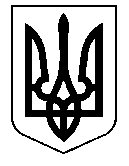 УКРАЇНАНОСІВСЬКА  МІСЬКА  РАДАНОСІВСЬКОГО  РАЙОНУ ЧЕРНІГІВСЬКОЇ  ОБЛАСТІВИКОНАВЧИЙ  КОМІТЕТР І Ш Е Н Н Я24 травня 2018 року              	      м. Носівка	   	          	             № Про виділення коштів із загального фонду міського бюджету на поховання одиноких громадян	 За   повідомленням  Носівського відділення поліції Ніжинського ВП ГУ НП в Чернігівській області 20 березня та 18 квітня поточного року було виявлено трупи громадян, де встановлені факти ненасильницької смерті. Проведеними заходами Носівського відділення поліції виявити родичів померлих громадян не вдалося. Керуючись статтями 28, 34 Закону України „Про місцеве самоврядування в Україні», виконавчий комітет міської ради вирішив:Виділити кошти із загального фонду міського бюджету для поховання одиноких  громадян: __________, 1940 року народження, жителя м.Носівка, вул. ____, 10, в сумі 2800 гривень. ________, 1983 року народження, жителя   м.Носівка, вул. ____, 82, в сумі 2890 гривень. Відділу бухгалтерського обліку та звітності виконавчого апарату міської ради (Самокиш В.С.) згідно із актами виконаних робіт перерахувати  ритуальному підприємству кошти з міського бюджету на покриття витрат по похованню померлих одиноких громадян ______ та _______.Контроль за виконанням даного рішення покласти на виконавчий комітет міської ради.       Міський голова                                                            В.М. Ігнатченко 